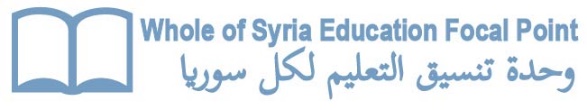 CSO Call for Expression of Interest (EoI) for the WoS ECW-funded programme:“Strengthening the education system inside Syria towards sustainable delivery of equitable, quality and protective education services for all children”Attachment I – Partner Declaration (to be completed by CSO Applicant)I declare, as an official representative of the above-named organization, that the information provided in this declaration and Call for Expression of Interest is complete and accurate, and I understand that it is subject to UNICEF verification.Attachment II – CSO Identification Profile (to be completed by CSO Applicant)Attachment III – Programme Proposal (to be completed by CSO Applicant)List of AnnexesAnnex A: ECW technical proposal Annex B: ECW risk matrixAnnex C: ECW monitoring frameworkAnnex D: ECW logical frameworkAnnex E: Budget templateAnnex F: Budget guidanceAnnex G: Guidance on education supply procurementAnnex H: List of activities and indicatorsAnnex I: HRP 2017 sector strategic objectivesAnnex J: HNO 2017 Severity Ranking by sub-districtThe Whole of Syria (WoS) is seeking proposals for its program entitled “Strengthening the education system inside Syria towards sustainable delivery of equitable, quality and protective education services for all children”, which has been approved for funding from Education Cannot Wait (ECW), a first global fund to prioritize education in humanitarian action. The WoS has been selected among the first recipients to be awarded and UNICEF was appointed as grantee. The actual programme management and decision making over grant funds and programme direction will be jointly undertaken by the WoS Education Coordinators (UNICEF and Save the Children International). Funds will be administered from UNICEF to partners using UNICEF's financial systems, and applicable rules and regulations, including those relating to procurement as well as the selection and assessment of Implementing Partners.Proposals should demonstrate the Civil Society Organisations (CSOs’) capacity and the program’s plan to contribute to all the activities of the overall proposal. Detailed reporting on project activities, including disaggregation by school level, gender and age will be required, in line with UNICEF rules and regulations. Proposals must be for a total of 18 months and demonstrate efficiency and effectiveness. Proposals must be broken into two phases with the following timeframes: October 2017- March 2018 (with budget proposed and capped at USD 350,000)April 2018- March 2019 (with budget proposed and capped at USD 650,000)The proposed ECW Programme aims to achieve three outcomes:OUTCOME 1: Strengthened capacity of the education system to deliver a timely, coordinated and evidence-based education responseOUTCOME 2: Improved access for girls/boys to equitable education and learning opportunitiesOUTCOME 3: Improved quality and relevance of formal and non-formal education within a protective environmentThe purpose of the Call for Expression of Interest is to identify eligible CSOs or a consortium of them for prospective partnership at the WoS level with UNICEF. Eligible CSOs are invited to submit proposals for partnership to support achievement of results for children outlined in the 2017 Humanitarian Response Plan (HRP) for Syria and section 1.3 below.CSOs that wish to participate in this Call for Expression of Interest are requested to send their submission clearly marked “CSO Call for Expression of Interest for the WoS ECW-funded programme: “Strengthening the education system inside Syria towards sustainable delivery of equitable, quality and protective education services for all children” at one of the following e-mail addresses, depending on the hub they are member of:For Damascus Hub submissions: Rania Zakhia (rzakhia@unicef.org) and Tomoya Sonoda (tsonoda@unicef.org).For Gaziantep Hub submissions: Maja Denic Munk (mdmunk@unicef.org) and Ayse Kocak (Ayse.Kocak@savethechildren.org).For Amman Hub submissions: Francesco Calcagno (fcalcagno@unicef.org) and Muna Sarsak (Muna.Sarsak@savethechildren.org).Please note that CSOs members of more than one hub, can only submit a proposal in one hub and NOT in multiple hubs. This applies also to consortia submissions.By: 14:00 local time, 11 August 2017Applications must be submitted in the English language. Any requests for additional information should be addressed in writing by: 28 July 2017 to Dina Craissati, e-mail: dcraissati@unicef.org and Erum Burki e-mail: erum.burki@savethechildren.org. The WoS responses to any queries or clarification requests will be made available to all online at the WoS website (www.wos-education.org).Applications will be assessed by an evaluation committee at the Hub level to identify 1) submissions that meet the eligibility criteria 2) CSOs that have the mandate, capacities and comparative advantage to support achievement of results for children using criteria outlined in section 3 below.  Eligible submissions will be reviewed in two stages: first they will be reviewed by the respective hub they submitted their proposal to, then they will be reviewed at the WOS level. Consortia of NGOs are strongly encouraged to apply. It should be noted that participation to this Call for Expression of Interest does not guarantee the CSO will be ultimately selected for partnership with UNICEF and does not obligate UNICEF in any way to any CSO. Selected CSOs will be invited to review and finalise partnership agreements in accordance with criteria outlined in section 3.4 below and applicable UNICEF policy and procedures on partnership with CSOs.Applicant CSOs will be informed of the outcome of their submissions by communication sent out to the email address that is indicated in the CSO submission by end of September 2017. Section 1: BackgroundSection 1: Background1.1 The WoS Education In 2014, the Security Council Resolutions (SCRs) 2139 and 2165 allowed cross-border operations from Jordan and Turkey (and potentially from Lebanon and Iraq) to deliver life-saving assistance to millions of people in need in Syria, specifically in besieged and hard-to-reach locations. Consequently, humanitarian leadership brought separate operations together under a single overarching framework referred to as the Whole of Syria (WoS) approach. This was established to engender a more principled, comprehensive, timely and accountable humanitarian response in both government- and non-government-controlled areas. With leadership from the United Nations Office for the Coordination of Humanitarian Affairs (UN OCHA), a WoS coordination architecture was established which consists of the following three main Hubs: The Damascus (Syria) Hub intervenes in both government- and non-government-controlled areas (the latter through cross-line interventions) predominantly through UN agencies, Syrian non-government organizations (NGOs) and international NGOs (INGOs), the Syrian Arab Red Crescent (SARC) and state-associated bodies.Gaziantep (Turkey) and Amman (Jordan) Hubs intervene in non-government-controlled areas in the North and South of Syria, predominantly through Syrian NGOs and INGOs with support from UN agencies.The WoS education sector is guided by two co-coordinators who coordinate sector activities across the three Hubs. Currently the WoS education sector is co-led by UNICEF and Save the children. UNICEF and Save the Children are co-leads of the Global Education Cluster. In line with the global agreement, UNICEF and Save the Children have also been designated as the WoS Education Co-Focal Points through consultation with the three Hubs, as they demonstrate the necessary experience and expertise to fulfil these roles. As education cluster/sector co-leads, both UNICEF and Save the Children have global experience of facilitating coordination, application of standards, data management, monitoring and reporting, advocacy and resource mobilization, training and capacity building at sectoral level as detailed belowUNICEF is the agency of the United Nations mandated to advocate for the protection of children's rights, to help meet their basic needs and to expand their opportunities to reach their full potential. Save the Children International with 28 member organizations operational in over 120 countries is a leading child rights organization and as an education co-lead has institutional capacities at global, regional and country levels for emergency response, humanitarian policies, and collaboration with humanitarian and development partners.1.2 Humanitarian Response Plan in SyriaIn the WoS response, UNICEF and Save the Children lead the WoS Education Sector and coordinate the response in line with the overall goal of the 2017 HRP for Syria. Further information on the HRP can be found on: http://reliefweb.int/sites/reliefweb.int/files/resources/syr_wos_operational_plan_hrp_2017.pdf  1.3 Specific results and activitiesThe proposed ECW programme will focus around the following results to be achieved, together, by the three hubs of Damascus, Gaziantep and Amman:Access ensured to safe and protective learning environments for 65,000 out-of-school children affected by the conflict  and girls and boys (5-17 years) at risk of dropping out in SyriaImproved quality of education in learning environments by providing professional development opportunities to 2,500 teachers and education personnel, with an indirect impact on 60,000 children during the two-year ECW investments cycle.The WoS ECW specific program activities related to these sub-grants need to be included in the Attachment III (Programme Proposal) are indicated below. It is mandatory to include all the activities in the Programme Proposal and present it as a package of intervention to foster access to and quality of education. In addition, the programme proposal total budget needs to follow the ECW budget allocations set in percentage term in brackets below.Improving access: Conduct joint Back to Learning campaigns with the education authorities (10%).Provision of social protection services (school transportation, meals, vouchers, referral pathways) (3%).Support formal and non-formal education through the establishment and rehabilitation of classrooms in tents, pre-fabs, temporary learning spaces, rented rooms to ensure safe and protective learning spaces (including provision of WASH, school furniture and other amenities) (21%).Delivery of education supplies and teaching materials for teachers and children (11%).Provision of non-formal education through remedial and catch up classes, accelerated learning programs, Self-learning Program and literacy and numeracy programs (10%).Improving quality: Train teachers and education personnel in child centered, inclusive, gender sensitive, protective pedagogy and psychosocial support (11%).Provide stipends/incentives to teachers and education personnel as well as teaching resources, kits and guides (15%).Provision of supplementary and recreational materials to children attending formal and non-formal education (1%).Improve teaching and learning through mainstreaming life skills and citizenship education (3%).Please note that while formulating the proposal’s budget, Project Support Costs (under standard output “Effective and Efficient Programme Management”) can only be 15% of the total budget. In addition to the above, international CSOs must contribute at least 10% of the total budget cost. HQ support cost (7%) for international CSOs is part of the total budget ceiling (USD 1,000,000 as explained in page 1).Within this framework,  the WoS ECW investment will contribute to achieve the following results as outlined in the 2017 HRP:Increase safe and equitable access to formal and non-formal education for 3.3 million crisis-affected children (aged 5-17 years)Improve the quality of formal and non-formal education for 1.3 million children (aged 5-17 years) within a protective environmentSection 2: Application requirements and timelinesSection 2: Application requirements and timelinesSection 2: Application requirements and timelines2.1 Documentation required for the submissionThe expression of interest shall include the following documentation:Copy of CSO registration in country of origin Copy of CSO registration in Turkey or JordanAttachment I - Partner Declaration signed by authorised officialAttachment II - NGO Identification and Profile signed by authorised officialAttachment III - Programme Proposal (including detailed budget – Annex E). The expression of interest shall include the following documentation:Copy of CSO registration in country of origin Copy of CSO registration in Turkey or JordanAttachment I - Partner Declaration signed by authorised officialAttachment II - NGO Identification and Profile signed by authorised officialAttachment III - Programme Proposal (including detailed budget – Annex E). 2.1 Indicative timelinesCall for Expression of Interest issue date [06 July 2017]2.1 Indicative timelinesDeadline for submissions of CSO proposals[17 August 2017]2.1 Indicative timelinesDeadline for requests of additional information/ clarifications[2 weeks before the deadline]2.1 Indicative timelinesReview of CSO submissions[4 weeks after the deadline]2.1 Indicative timelinesNotification of results communicated to CSO[2 weeks after review of submissions]Section 3: Process and timelinesSection 3: Process and timelinesSection 3: Process and timelines3.1 Review & evaluation of CSO submissionsThe submission process will be coordinated by the Hub coordinators in the Damascus, Gaziantep and Amman hubs, and supervised by the WoS Education Coordinators, to make sure it is standardized, coherent and transparent. Only CSO submissions which comply with the requirements of the eligibility and exclusion criteria (section 3.2) will be eligible for further evaluation. At the hub level, CSO proposals will be sent to a technical committee to be established at the hub level. The technical committee will use the guidelines and scorecards for evaluating proposals developed by the WoS and make recommendations to the WoS Education Coordinators. Recommended proposals selected by the technical committee will be anonymized and sent to the WoS Education co- coordinators for final review and approval. If a proposal from a local Syrian NGO is amongst the top ranked proposals, it will be given preference in an effort to strengthen the capacity and systems building inside Syria. Upon final endorsement from the WoS Education co-coordinators, CSOs with successful proposals, will be awarded grants to implement the activities in their respective geographic areas and sign programme cooperation agreements with UNICEF at the hub level. It should be noted that participation to this Call for Expression of Interest however does not guarantee CSOs will be ultimately selected for a partnership agreement with UNICEF. UNICEF reserves the right to invite selected partners to review and finalise proposals for partnerships in line with criteria outlined in section 3.4 below and in accordance with applicable policy and procedures on partnership with CSOs.The submission process will be coordinated by the Hub coordinators in the Damascus, Gaziantep and Amman hubs, and supervised by the WoS Education Coordinators, to make sure it is standardized, coherent and transparent. Only CSO submissions which comply with the requirements of the eligibility and exclusion criteria (section 3.2) will be eligible for further evaluation. At the hub level, CSO proposals will be sent to a technical committee to be established at the hub level. The technical committee will use the guidelines and scorecards for evaluating proposals developed by the WoS and make recommendations to the WoS Education Coordinators. Recommended proposals selected by the technical committee will be anonymized and sent to the WoS Education co- coordinators for final review and approval. If a proposal from a local Syrian NGO is amongst the top ranked proposals, it will be given preference in an effort to strengthen the capacity and systems building inside Syria. Upon final endorsement from the WoS Education co-coordinators, CSOs with successful proposals, will be awarded grants to implement the activities in their respective geographic areas and sign programme cooperation agreements with UNICEF at the hub level. It should be noted that participation to this Call for Expression of Interest however does not guarantee CSOs will be ultimately selected for a partnership agreement with UNICEF. UNICEF reserves the right to invite selected partners to review and finalise proposals for partnerships in line with criteria outlined in section 3.4 below and in accordance with applicable policy and procedures on partnership with CSOs.3.2 Eligibility & exclusion criteriaEligibility criteria:CSO must:be registered in country of origin be registered in Turkey and/or Jordan if applicable;not be an entity named on any of the UN Security Council targeted sanction lists;be registered with the hub and be an active member of the Education Sector/Cluster at hub level be on the UN OCHA’s CSO platform (if applicable)present a letter from relevant local authorities that states that the organization has permission to carry out the proposed project in the proposed areas. If the original letter is in a language other than English, an English translation must be provided along with the original letter. have submitted to the respective Hub, their 4Ws for each month that they were an education cluster/sector member in 2017.Exclusion criteriaCSO submission which:are not sent via email to the Hubs contacts before the specified deadline; ordoes not include all required documents duly completed and signed or does not comply with specifications set in this Call for Expression of Interest; ordoes not meet the eligibility criteria above; orare not submitted in English;        will be excluded from the selection process.Eligibility criteria:CSO must:be registered in country of origin be registered in Turkey and/or Jordan if applicable;not be an entity named on any of the UN Security Council targeted sanction lists;be registered with the hub and be an active member of the Education Sector/Cluster at hub level be on the UN OCHA’s CSO platform (if applicable)present a letter from relevant local authorities that states that the organization has permission to carry out the proposed project in the proposed areas. If the original letter is in a language other than English, an English translation must be provided along with the original letter. have submitted to the respective Hub, their 4Ws for each month that they were an education cluster/sector member in 2017.Exclusion criteriaCSO submission which:are not sent via email to the Hubs contacts before the specified deadline; ordoes not include all required documents duly completed and signed or does not comply with specifications set in this Call for Expression of Interest; ordoes not meet the eligibility criteria above; orare not submitted in English;        will be excluded from the selection process.3.3 Selection criteriaHub-level and WoS education co-coordinators will review evidence provided by the CSO submission and assess applications based on the below criteria.Hub-level and WoS education co-coordinators will review evidence provided by the CSO submission and assess applications based on the below criteria.3.3 Selection criteriaProposal relevance, quality and coherence (65%)Includes review of the proposed programme:Relevance of proposal to achieving expected results;Clarity of activities and expected results;Innovative approach; Adequacy and clarity of proposed budget (including contribution by CSO);The project is based on a recent needs assessment and be informed by needs. The assessment, if available, needs to be annexed to the proposal;the project contributes to all the program outcomes (access and quality) and activities; The project is aligned with the HRP 2017 sector strategic objectives; The project targets geographical areas based on the 2017 HNO Severity Ranking; higher scores will be given to CSOs that are targeting communities in the severity scale 4, 5 and 6; Project contributes to community ownership and resilienceProject demonstrates flexibility and include a contingency plan which outlines actions to be undertaken if the context changesThe project targets the most vulnerable (IDPs, children with disabilities, affected communities in rural, urban, militarily encircled, besieged and hard to reach areas);The project addresses gender needs and protection (do no harm) risks;Project outputs, budget and timeline are feasible and realistic reflecting value for money. A maximum of 15% of the budget can be allocated to project support costs;The Project reports on the monitoring and evaluation indicators in the logical framework presented to ECW;Projects show that inter-sector, inter-agency and cross-cutting issues are mainstreamed;The CSO contributes at least 10% of the total budget cost. Replicability/scalability.3.3 Selection criteriaInstitutional capacity and sustainability (35%)Includes a review of the CSO:Expertise and experience in the education sector and the proposed areas of implementation;Local experience, presence and community relations;Management ability;Previous experience working with UN/UNICEF.3.4 Prospective partnership agreementAll CSOs will be informed of the outcome of their submissions by communication sent out to the email address that is indicated in the CSO submission.Applicants whose proposals are assessed as having a specific comparative advantage to achieve results for children outlined in 1.3 above may be invited to jointly review and finalise the partnership agreement based on the following criteria:Prioritisation of proposed intervention in line with the work plan;Availability of funding to support proposed intervention;Complementarity or proposed action with ongoing interventions as per HRP education strategy;Upon finalisation at technical level, the proposal for partnership for the Amman and Gaziantep Hubs will be submitted to the UNICEF Syria Crisis Emergency Coordinator based in UNICEF MENARO, Amman, for review and approval. Proposals for partnership for the Damascus Hub will be submitted to the UNICEF Syria Country Office Representative for review and approval. It should be noted however that the UNICEF Syria Crisis Emergency Coordinator and the UNICEF Syria Country Office Representative have the final authority to approve or reject any proposed partnership agreement on behalf of UNICEF.All CSOs will be informed of the outcome of their submissions by communication sent out to the email address that is indicated in the CSO submission.Applicants whose proposals are assessed as having a specific comparative advantage to achieve results for children outlined in 1.3 above may be invited to jointly review and finalise the partnership agreement based on the following criteria:Prioritisation of proposed intervention in line with the work plan;Availability of funding to support proposed intervention;Complementarity or proposed action with ongoing interventions as per HRP education strategy;Upon finalisation at technical level, the proposal for partnership for the Amman and Gaziantep Hubs will be submitted to the UNICEF Syria Crisis Emergency Coordinator based in UNICEF MENARO, Amman, for review and approval. Proposals for partnership for the Damascus Hub will be submitted to the UNICEF Syria Country Office Representative for review and approval. It should be noted however that the UNICEF Syria Crisis Emergency Coordinator and the UNICEF Syria Country Office Representative have the final authority to approve or reject any proposed partnership agreement on behalf of UNICEF.The purpose of this declaration is to determine whether a prospective partner is committed to UNICEF values and principles. Information provided in this form will be used to inform the review and evaluation of CSO submissions as outlined in the Call for Expression of Interest under section 3.Partner DeclarationName of organisation: _________________________________Partner DeclarationName of organisation: _________________________________Partner DeclarationName of organisation: _________________________________Partner YesNoBy answering yes, the organization confirms that neither the organisation nor any of its members is mentioned on any of the United Nations Security Council targeted sanctions listshttp://www.un.org/sc/committees/list_compend.shtml By answering yes, the organization confirms that it is committed to the core values of the UN, the Convention on the Rights of the Child (CRC), the Convention on the Elimination of All Forms of Discrimination Against Women (DEDAW) and the Convention on the Rights of Persons with Disabilities (CRPD).http://www.unicef.org/crc/ http://www.ohchr.org/EN/ProfessionalInterest/Pages/CERD.aspx http://www.un.org/disabilities/convention/conventionfull.shtmlDoes the organisation have an Annual Report that is publicly available?Attach the latest report or provide URLDoes the organisation have an annual audit of financial statements?Attach the latest report or provide URLSignatureName and title of the duly authorized partner representative Name of the partnerDateThe purpose of this profile is to provide key contact references to UNICEF in relation to their mandate, field of work, technical and managerial capacities and comparative advantage in relation to the proposed programme(s). Information provided in this form will be used to inform the review and evaluation of CSO submissions as outlined in the Call for Expression of Interest under section 3. Section 1. CSO informationSection 1. CSO informationSection 1. CSO information1.1 Organization informationOrganization Name1.1 Organization informationAcronym1.1 Organization informationCategory of CSO1.1 Organization informationAddress1.1 Organization informationRegistration number(copy of registration to be attached)1.1 Organization informationTelephone1.1 Organization informationWebsite1.2 Head of OrganisationName, Surname1.2 Head of OrganisationFunction 1.2 Head of OrganisationEmail 1.2 Head of OrganisationTelephone1.3 Contact person (if different from 1.2)Name, Surname1.3 Contact person (if different from 1.2)Function1.3 Contact person (if different from 1.2)Email1.3 Contact person (if different from 1.2)Telephone1.4 Programme Proposal title(s) submitted with ApplicationSection 2. CSO expertise and experience in the sector areaSection 2. CSO expertise and experience in the sector area2.1 CSO mandate, sector area and geographic coverageOutline the organisation’s mandate, field of work and geographic coverage2.2  Available expertise and specialistsOutline the distinctive technical capacity of the organisation in the sector area2.3 Key results achieved over the past 5 yearsOutline of key results achieved in sector area in recent years, including any recognition received at local / global level for the work in the sector areaSection 3. Local  experience, presence and community relationsSection 3. Local  experience, presence and community relations3.1  Ongoing programmes in sector areaOutline of type / scope of ongoing programmes in the sector area3.2 Knowledge of the local contextOutline of presence and community relations in the proposed programme location(s)3.3 Existing networksOutline of ongoing collaborations with national institutions and local communities in the sector areaSection 4. Management AbilitySection 4. Management AbilitySection 4. Management Ability4.1 Annual budgetSize of annual budget (previous year, USD)4.1 Annual budgetSource of core funds or income4.1 Annual budgetMain funding partners/ donors4.2 Core staffOutline of number and key functions of core organisation staffOutline of number and key functions of core organisation staff4.3  Any other informationdemonstrating financial capacityE.g. results of previous capacity assessments if available (such as the micro assessment)E.g. results of previous capacity assessments if available (such as the micro assessment)Section 5. Experience of working with UN/ UNICEFSection 5. Experience of working with UN/ UNICEFSection 5. Experience of working with UN/ UNICEFSection 5. Experience of working with UN/ UNICEFSection 5. Experience of working with UN/ UNICEFProgramme/project titleTotal budget (USD)Funding UN agencyYear endKey results achieved1. 2. 3. The purpose of this proposal is to provide an outline of the proposed intervention for which the CSO is proposing to partner with UNICEF. Information provided in this form will be used to inform the review and evaluation of CSO submissions as outlined in the Call for Expression of Interest under section 3.Section 1. Proposal overviewSection 1. Proposal overviewSection 1. Proposal overviewSection 1. Proposal overview1.1 Programme title1.2 Results to which the programme contributesRefer to Section 1.3 of the Call for Expression of InterestRefer to Section 1.3 of the Call for Expression of InterestRefer to Section 1.3 of the Call for Expression of Interest1.3 Programme duration18 months, from October 2017 to March 201918 months, from October 2017 to March 201918 months, from October 2017 to March 20191.4 Geographical coverageState/ province, etc.State/ province, etc.State/ province, etc.1.5 Population focusNumber of beneficiaries / groupsNumber of beneficiaries / groupsNumber of beneficiaries / groups1.6 Programme BudgetFrom CSO%1.6 Programme BudgetFrom UNICEF%1.6 Programme BudgetTotalSection 2. Programme descriptionSection 2. Programme description2.1 Rationale/ justification(3 to 5 paragraphs; max 400 words)“Why” this programmeThis section outlines the problem statement, the context and the rationale for the Programme,: Overview of the existing problem, using data (disaggregated) from existing reports; who is affected and what are the barriers/bottlenecks to outcomes for children?How the problem is linked to national priorities and policies;The relevance of the Programme in addressing problem identified. 2.2 Expected results(No narrative required)“What” this programme will achieveThe table below defines the programme results framework (results and their link to results defined in the country programme and/or humanitarian response plan; specific indicators, baselines, targets and MOV for each programme output).Result statementPerformance indicator/sBaselineTargetMeans of VerificationCorresponding result from Country programme/ Humanitarian Response Plan- Xxx- XxxProgramme Output 1Service or product resulting from the programmeList each indicator in a separate lineProgramme Output 1Service or product resulting from the programmeProgramme Output 2Programme Output 22.3 Gender, Equity and Sustainability(3 paragraphs; max 250 words)“How” this programme takes into account gender, equity and sustainabilityThis section briefly mentions the practical measures taken in the programme to address gender, equity and sustainability considerations.2.4 Partner’s contribution(1 paragraph; max 100 words)This section briefly outlines the partner specific contribution to the programme (monetary or in-kind)2.5 Other partners involved(1 paragraph; max 100 words)“With whom” will this programme works in partnershipThis section outlines other partners who have a role in programme implementation, including other organisation providing technical and financial support for the programme.2.6 Additional documentation(1 paragraph; max 100 words)Additional documentation can be mentioned here for reference.Section 3. Programme work plan and budgetThe table below defines the programme implementation work plan (the specific activities to be undertaken towards achievement of each of the programme outputs; the schedule of implementation; and the planned budget, including the CSO and UNICEF’s contributions to the programme). Note: Text and costs in blue provided as an example. Please refer to Annex E (budget template), Annex F (budget guidance), Annex G (guidance on education supply procurement and Annex H (list of activities and indicators).Result LevelResult/activityTimeframe (quarters/year(s)Timeframe (quarters/year(s)Timeframe (quarters/year(s)Timeframe (quarters/year(s)Timeframe (quarters/year(s)Timeframe (quarters/year(s)Timeframe (quarters/year(s)Total (CSO+UNICEF)Total (CSO+UNICEF)CSO contribution CSO contribution UNICEF contributionUNICEF contributionUNICEF contributionUNICEF contributionResult LevelResult/activity2017                       2018  2018  2018  2018  20192019Total (CSO+UNICEF)Total (CSO+UNICEF)CSO contribution CSO contribution UNICEF contributionUNICEF contributionUNICEF contributionUNICEF contributionResult LevelResult/activityQ4Q1Q2Q3Q4Q1Q1Q1CashCashSupplySupplyProgr. Output 1:ACCESSACCESSACCESSACCESSACCESSACCESSACCESSACCESS400,000400,00010,00010,000190,000190,000200,000200,000Act.1.1Organise training of 500 health workers in community nutrition in 10 districtsxx100,000100,000100,000100,000Act. 1.2Undertake community outreach activities & referral in 200 villages in 10 districtsxxxxxxx50,00050,00050,00050,000Act. 1.3Provide nutrition equipment & supplies in 50 health centresxxxxx200,000200,000200,000200,000Act. 1.4Programme management and technical supervisionxxxxxxx50,00050,00010,00010,00040,00040,000Progr. Output 2:QUALITYQUALITYQUALITYQUALITYQUALITYQUALITYQUALITYQUALITYSub-total output 2Sub-total output 2Sub-total output 2Sub-total output 2Sub-total output 2Sub-total output 2Sub-total output 2Sub-total output 2Act 2.1Activity statementAct. 2.2Progr. Output 3Effective and efficient programme managementEffective and efficient programme managementEffective and efficient programme managementEffective and efficient programme managementEffective and efficient programme managementEffective and efficient programme managementEffective and efficient programme managementEffective and efficient programme managementSub-total output 3Sub-total output 3Sub-total output 3Sub-total output 3Sub-total output 3Sub-total output 3Sub-total output 3Sub-total output 3Act 4.1 Standard activity: In-country management & support staff pro-rated to their contribution to the programme (representation, planning, coordination, logistics, admin, finance)Act 4.2Standard activity: Operational costs pro-rated to their contribution to the programme (office space, equipment, office supplies, maintenance)Act 4.3 Standard activity: Planning, monitoring, evaluation and communication, pro-rated to their contribution to the programme (venue, travels, etc.)Sub-total for programme costsSub-total for programme costsSub-total for programme costsSub-total for programme costsSub-total for programme costsSub-total for programme costsSub-total for programme costsSub-total for programme costsSub-total for programme costsHQ costsHQ technical support (7% of the cash component)HQ technical support (7% of the cash component)HQ technical support (7% of the cash component)HQ technical support (7% of the cash component)HQ technical support (7% of the cash component)HQ technical support (7% of the cash component)HQ technical support (7% of the cash component)HQ technical support (7% of the cash component)Total programme document budgetTotal programme document budgetTotal programme document budgetTotal programme document budgetTotal programme document budgetTotal programme document budgetTotal programme document budgetTotal programme document budgetTotal programme document budget